42 සූරා අෂ් ෂූරා(සාකච්ඡාව) ආයත් 1-53 දක්වා.අල් කුර්ආනය< Sinhala>  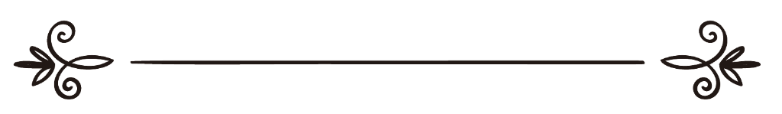 මාහිර් රම්ඩීන් පරිවර්තකඉස්ලාම් හවුස් වෙබ් අඩවියේ සංස්කරණ මණ්ඩලය විචාරය කිරීම ترجمة معاني القرآن الكريم سورة الشورى- 42القرآن الكريمترجمة: ماهر رمدينمراجعة: مع محمد آساد نخبة  العلماء الكرام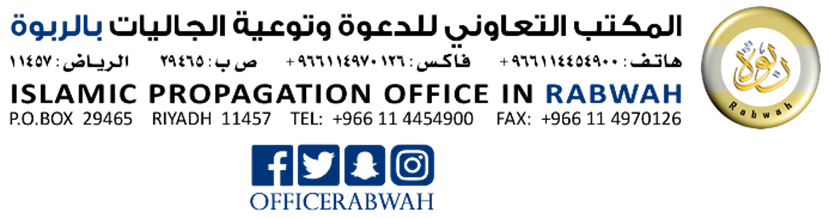 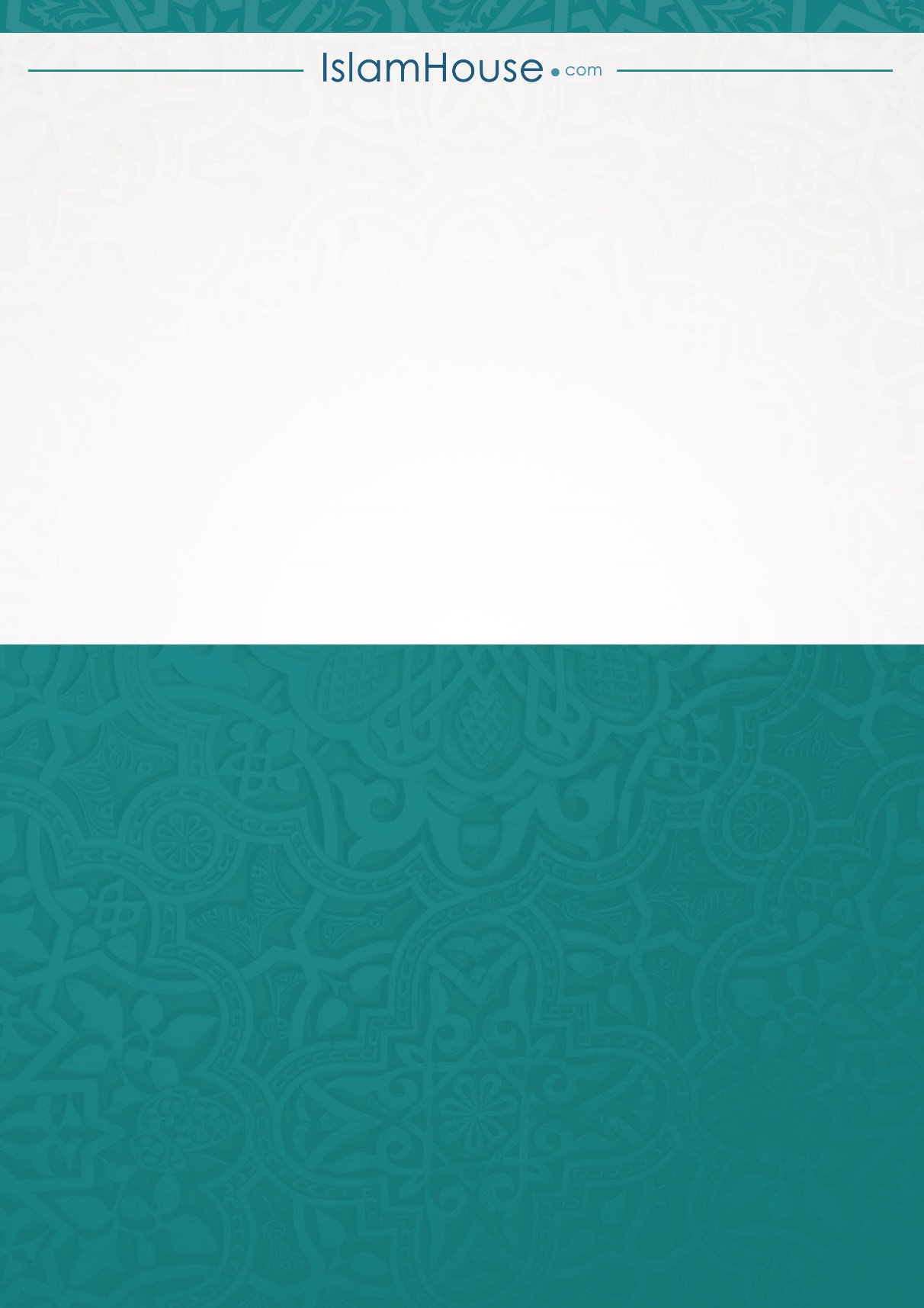 42 සූරත් අෂ්-ෂූරා (සාකච්ඡාව)මක්කාහ්වෙහි දී හෙළිදරව් කෙරුණකි.ආයාත් (වැකි) 53 කි.42 සූරත් අෂ්-ෂූරා (සාකච්ඡාව)මක්කාහ්වෙහි දී හෙළිදරව් කෙරුණකි.ආයාත් (වැකි) 53 කි.بِسْمِ اللهِ الرَّحمنِ الرَّحِيْمِඅපරිමිත දයාන්විත අසමසම කරුණාන්විත අල්ලාහ්ගේ නාමයෙනි.بِسْمِ اللهِ الرَّحمنِ الرَّحِيْمِඅපරිමිත දයාන්විත අසමසම කරුණාන්විත අල්ලාහ්ගේ නාමයෙනි.1-6 සෑම දහම් දූතයකු වෙතම අල්ලාහ් විසින් පිරිනමනු ලැබුවේ එකම පණිවිඩයකි.1-6 සෑම දහම් දූතයකු වෙතම අල්ලාහ් විසින් පිරිනමනු ලැබුවේ එකම පණිවිඩයකි.හා මීම්حم {1}අයින් සීන් කාෆ්عسق {2}මහා ප්‍රඥාවන්ත සර්ව බලධාරී අල්ලාහ් ඔබ වෙත හා ඔබට පෙර වූ අය වෙත දේව පණිවිඩ දන්වා සිටිනුයේ එලෙසය.كَذَٰلِكَ يُوحِي إِلَيْكَ وَإِلَى الَّذِينَ مِنْ قَبْلِكَ اللَّهُ الْعَزِيزُ الْحَكِيمُ {3}අහස්හි ඇති දෑ හා මහපොළොවෙහි ඇති දෑ ඔහු සතුය. තවද ඔහු අති උත්තරීතරය. සර්වබලධාරීය.لَهُ مَا فِي السَّمَاوَاتِ وَمَا فِي الْأَرْضِ ۖ وَهُوَ الْعَلِيُّ الْعَظِيمُ {4}අහස්, ඒවාට මතුපිටින් පැළී යන්නට තැත් කරයි. තවද මලක්වරුන් ඔවුන්ගේ පරමාධිපතිගේ ප්‍රශංසාව තුළින් සුවිශුද්ධ කරති. තවද මහපොළොවේ සිටින අය වෙනුවෙන් ඔවුහු සමාව ඇයද සිටිති. දැන ගනු නියත වශයෙන්ම අල්ලාහ් වන ඔහු අති ක්ෂමාශීලීය. මහාකරුණාන්විතය.تَكَادُ السَّمَاوَاتُ يَتَفَطَّرْنَ مِنْ فَوْقِهِنَّ ۚ وَالْمَلَائِكَةُ يُسَبِّحُونَ بِحَمْدِ رَبِّهِمْ وَيَسْتَغْفِرُونَ لِمَنْ فِي الْأَرْضِ ۗ أَلَا إِنَّ اللَّهَ هُوَ الْغَفُورُ الرَّحِيمُ {5}ඔහුගෙන් තොර ව භාරකරුවන් ලෙස ගත් අය වනාහි අල්ලාහ් ඔවුන් කෙරෙහි අවධානයෙන් බලා සිටින්නාය. තවද ඔබ ඔවුන් වෙත භාරකරුවකු ලෙසින් නොමැත. وَالَّذِينَ اتَّخَذُوا مِنْ دُونِهِ أَوْلِيَاءَ اللَّهُ حَفِيظٌ عَلَيْهِمْ وَمَا أَنْتَ عَلَيْهِمْ بِوَكِيلٍ {6}7-9 අල් කුර්ආනය පහළ කරනු ලැබුවේ ඇයි?7-9 අල් කුර්ආනය පහළ කරනු ලැබුවේ ඇයි?මව් නගරයට හා ඒ අවට සිටින්නන් හට ඔබ අවවාද කරනු පිණිසද එහි කිසිදු සැකයක් නැති එක්රැස් කරන දිනය ගැන ඔබ අවවාද කරනු පිණිස ද අපි ඔබ වෙත අරාබි බසින් වූ පාරායනයක් දන්වා සිටියේ එලෙසය. (එදින) පිරිසක් ස්වර්ගයෙහිය. තවත් පිරිසක් ඇවිළෙන (නිරා) ගින්නෙහිය.وَكَذَٰلِكَ أَوْحَيْنَا إِلَيْكَ قُرْآنًا عَرَبِيًّا لِتُنْذِرَ أُمَّ الْقُرَىٰ وَمَنْ حَوْلَهَا وَتُنْذِرَ يَوْمَ الْجَمْعِ لَا رَيْبَ فِيهِ ۚ فَرِيقٌ فِي الْجَنَّةِ وَفَرِيقٌ فِي السَّعِيرِ {7}තවද අල්ලාහ් අභිමත කළේ නම් ඔවුන් එකම සමූහයක් බවට පත් කරන්නට තිබුණි. නමුත් ඔහු අභිමත කරන අය ඔහුගේ කරුණාව තුළට ඇතුළත් කරනු ඇත. තවද, අපරාධකරුවන්හට කිසිදු ආරක්ෂකයෙකු හෝ උදව්කරුවෙකු හෝ නැත.وَلَوْ شَاءَ اللَّهُ لَجَعَلَهُمْ أُمَّةً وَاحِدَةً وَلَٰكِنْ يُدْخِلُ مَنْ يَشَاءُ فِي رَحْمَتِهِ ۚ وَالظَّالِمُونَ مَا لَهُمْ مِنْ وَلِيٍّ وَلَا نَصِيرٍ {8}එසේ නැතහොත් ඔහු හැර සෙසු අය භාරකරුවන් ලෙස ගත්තෝ ද? අල්ලාහ් වන ඔහුමය භාරකරු, තවද ඔහු මළවුනට ජීවය දෙයි. තවද ඔහු සියලු දෑ කෙරෙහි ශක්තිය ඇත්තාය.أَمِ اتَّخَذُوا مِنْ دُونِهِ أَوْلِيَاءَ ۖ فَاللَّهُ هُوَ الْوَلِيُّ وَهُوَ يُحْيِي الْمَوْتَىٰ وَهُوَ عَلَىٰ كُلِّ شَيْءٍ قَدِيرٌ {9}10-12 අල්ලාහ් වෙත සියල්ල භාර කරනු.10-12 අල්ලාහ් වෙත සියල්ල භාර කරනු.නුඹලා එහි කවර දෙයක් සම්බන්ධයෙන් මතභේද ඇති කරගත්තේ ද එහි තීන්දුව අල්ලාහ් වෙතය. එයයි මාගේ පරමාධිපති වන අල්ලාහ්. ඔහු කෙරෙහි මම භාර කළෙමි. තවද ඔහු වෙතම මම යොමු වෙමි.وَمَا اخْتَلَفْتُمْ فِيهِ مِنْ شَيْءٍ فَحُكْمُهُ إِلَى اللَّهِ ۚ ذَٰلِكُمُ اللَّهُ رَبِّي عَلَيْهِ تَوَكَّلْتُ وَإِلَيْهِ أُنِيبُ {10}(ඔහු) අහස් හා මහපොළොවේ නිර්මාපකයාය. නුඹලා තුළින්ම නුඹලා සඳහා වූ ජෝඩු ද එමෙන්ම ගොවිපළ සතුන් අතුරින් ජෝඩු ද ඔහු ඇති කළේය. එහි නුඹලා ව ඔහු බිහි කරයි. ඔහු මෙන් කිසිවෙක් නැත. තවද ඔහු සර්ව ශ්‍රාවකය. සර්ව නිරීක්ෂකය.فَاطِرُ السَّمَاوَاتِ وَالْأَرْضِ ۚ جَعَلَ لَكُمْ مِنْ أَنْفُسِكُمْ أَزْوَاجًا وَمِنَ الْأَنْعَامِ أَزْوَاجًا ۖ يَذْرَؤُكُمْ فِيهِ ۚ لَيْسَ كَمِثْلِهِ شَيْءٌ ۖ وَهُوَ السَّمِيعُ الْبَصِيرُ {11}අහස් හා මහපොළොවේ යතුරු ඔහු සතුය. ඔහු අභිමත කරන අයට පෝෂණ සම්පත් ව්‍යාප්ත කරයි. තවද ඔහු සීමා ද කරයි. නියත වශයෙන්ම ඔහු සියලු දෑ පිළිබඳ ව සර්ව ඥානීය.لَهُ مَقَالِيدُ السَّمَاوَاتِ وَالْأَرْضِ ۖ يَبْسُطُ الرِّزْقَ لِمَنْ يَشَاءُ وَيَقْدِرُ ۚ إِنَّهُ بِكُلِّ شَيْءٍ عَلِيمٌ {12}13,14 දේව පණිවිඩය හා දහම. ඒ තුළ ජනයා ඇති කර ගත් මතභේද.13,14 දේව පණිවිඩය හා දහම. ඒ තුළ ජනයා ඇති කර ගත් මතභේද.කවර දෙයක් පිළිබඳ ව ඔහු නූහ්ට උපදෙස් දුන්නේ ද එය නුඹලාට ඔහු දහම්ගත කළේය. ඔබ වෙත දන්වා සිටි දෑ ද ඉබ්‍රාහීම් වෙත ද මූසා වෙත ද ඊසා වෙත ද අපි කවර දෙයක් උපදෙස් දුන්නේ ද එය ද, නුඹලා දහම ඍජු ලෙස ස්ථාපිත කොට එහි නුඹලා වෙන් ව නොයන ලෙසය. ඔබ කවර දෙයක් වෙත ඔවුන් ඇරයුම් කරන්නේ ද එය ආදේශකයින්ට බැරූරැම් විය. තමන් අභිමත කරන අය අල්ලාහ් ඔහු වෙත (දූතයන් වශයෙන්) තෝරා ගනී. තවද (පසුතැවිලි වී) හැරෙන අයට ඔහු වෙතට ඔහු මග පෙන්වයි.شَرَعَ لَكُمْ مِنَ الدِّينِ مَا وَصَّىٰ بِهِ نُوحًا وَالَّذِي أَوْحَيْنَا إِلَيْكَ وَمَا وَصَّيْنَا بِهِ إِبْرَاهِيمَ وَمُوسَىٰ وَعِيسَىٰ ۖ أَنْ أَقِيمُوا الدِّينَ وَلَا تَتَفَرَّقُوا فِيهِ ۚ كَبُرَ عَلَى الْمُشْرِكِينَ مَا تَدْعُوهُمْ إِلَيْهِ ۚ اللَّهُ يَجْتَبِي إِلَيْهِ مَنْ يَشَاءُ وَيَهْدِي إِلَيْهِ مَنْ يُنِيبُ {13}ඔවුන් වෙත ඥානය පැමිණීමෙන් පසු ව ඔවුන් අතර තිබූ ඊර්ෂ්‍යාව (ක්‍රෝධය) හේතුවෙන් මිස ඔවුහු වෙන් ව නොගියෝය. ඔබේ පරමාධිපතිගෙන් වූ ප්‍රකාශයක් නියමිත කාලයක් දක්වා පෙරටු නොවූයේ නම් ඔවුන් අතර තීන්දු කරනු ලබන්නට තිබුණි. තවද ඔවුන්ගෙන් පසු ව දේව ග්‍රන්ථය උරුම කරනු ලැබූ අය ඒ පිළිබඳ ව සැකයෙහි දෙගිඩියාවෙන් සිටියි.وَمَا تَفَرَّقُوا إِلَّا مِنْ بَعْدِ مَا جَاءَهُمُ الْعِلْمُ بَغْيًا بَيْنَهُمْ ۚ وَلَوْلَا كَلِمَةٌ سَبَقَتْ مِنْ رَبِّكَ إِلَىٰ أَجَلٍ مُسَمًّى لَقُضِيَ بَيْنَهُمْ ۚ وَإِنَّ الَّذِينَ أُورِثُوا الْكِتَابَ مِنْ بَعْدِهِمْ لَفِي شَكٍّ مِنْهُ مُرِيبٍ {14}15,16 දෙවියන් වෙත ඇරයුම් කිරීම සහ ස්ථාවරත්වය.15,16 දෙවියන් වෙත ඇරයුම් කිරීම සහ ස්ථාවරත්වය.එහෙයින් ඔබ ඒ (දේව විශ්වාසය) වෙත ඇරයුම් කරනු. තවද ඔබ අණ කරනු ලැබූ සේම ස්ථාවර ව සිටිනු. ඔවුන්ගේ ආශාවන් ඔබ අනුගමනය නොකරනු. ‘දේව ග්‍රන්ථයෙන් අල්ලාහ් පහළ කළ දෑ පිළිබඳ ව මම විශ්වාස කර ඇත්තෙමි. තවද නුඹලා අතර යුක්තිගරුක ව කටයුතු කිරීමට මම අණ කරනු ලැබුවෙමි. අල්ලාහ් අපගේ පරමාධිපතිය. තවද නුඹලාගේද පරමාධිපතිය. අපට අපගේ ක්‍රියාවන්. තවද නුඹලාට නුඹලාගේ ක්‍රියාවන්. මෙහි අප අතර හා නුඹලා අතර කිසිදු තර්කයක් නැත. අල්ලාහ් අප අතර එක්රැස් කරයි. තවද නැවත යොමු කරනු ලබන ස්ථානය ඔහු වෙතමය.’ යැයි පවසනු.فَلِذَٰلِكَ فَادْعُ ۖ وَاسْتَقِمْ كَمَا أُمِرْتَ ۖ وَلَا تَتَّبِعْ أَهْوَاءَهُمْ ۖ وَقُلْ آمَنْتُ بِمَا أَنْزَلَ اللَّهُ مِنْ كِتَابٍ ۖ وَأُمِرْتُ لِأَعْدِلَ بَيْنَكُمُ ۖ اللَّهُ رَبُّنَا وَرَبُّكُمْ ۖ لَنَا أَعْمَالُنَا وَلَكُمْ أَعْمَالُكُمْ ۖ لَا حُجَّةَ بَيْنَنَا وَبَيْنَكُمُ ۖ اللَّهُ يَجْمَعُ بَيْنَنَا ۖ وَإِلَيْهِ الْمَصِيرُ {15}ඔහුට පිළිතුරු දෙනු ලැබුවායින් පසු අල්ලාහ් විෂයයෙහි වාද කරන්නෝ වනාහි ඔවුන්ගේ වාදය ඔවුන්ගේ පරමාධිපති අබියස නිෂ්ඵලය. තවද ඔවුන් වෙත කෝපය ඇත. තවද ඔවුනට දැඩි දඬුවමක් ද ඇත.وَالَّذِينَ يُحَاجُّونَ فِي اللَّهِ مِنْ بَعْدِ مَا اسْتُجِيبَ لَهُ حُجَّتُهُمْ دَاحِضَةٌ عِنْدَ رَبِّهِمْ وَعَلَيْهِمْ غَضَبٌ وَلَهُمْ عَذَابٌ شَدِيدٌ {16}17-19 අවසන් හෝරාව සමීපයෙන් සිදු වන බව තහවුරු කිරීම සහ ඒ ගැන දේව ප්‍රතික්ෂේපකයින්හට අවවාද කිරීම.17-19 අවසන් හෝරාව සමීපයෙන් සිදු වන බව තහවුරු කිරීම සහ ඒ ගැන දේව ප්‍රතික්ෂේපකයින්හට අවවාද කිරීම.සත්‍යයෙන් යුතු ව දේව ග්‍රන්ථය හා තුලාව පහළ කළේ අල්ලාහ්ය. අවසන් හෝරාව සමීපයෙන් විය හැකි යැයි නුඹ ව දැනුවත් කරනුයේ කුමක් ද?اللَّهُ الَّذِي أَنْزَلَ الْكِتَابَ بِالْحَقِّ وَالْمِيزَانَ ۗ وَمَا يُدْرِيكَ لَعَلَّ السَّاعَةَ قَرِيبٌ {17}ඒ පිළිබඳ විශ්වාස නොකරන්නෝ එය ඉක්මණින් පතති. තවද විශ්වාස කරන්නෝ ඒ ගැන බිය වන්නෝ වෙති. නියත වශයෙන්ම එය සැබෑවක් යැයි ඔවුහු දනිති. දැන ගනු. නියත වශයෙන්ම අවසන් හෝරාව පිළිබඳ තර්ක කරන්නෝ අන්ත මුළාවෙහිය.يَسْتَعْجِلُ بِهَا الَّذِينَ لَا يُؤْمِنُونَ بِهَا ۖ وَالَّذِينَ آمَنُوا مُشْفِقُونَ مِنْهَا وَيَعْلَمُونَ أَنَّهَا الْحَقُّ ۗ أَلَا إِنَّ الَّذِينَ يُمَارُونَ فِي السَّاعَةِ لَفِي ضَلَالٍ بَعِيدٍ {18}අල්ලාහ් තම ගැත්තන්හට මෛත්‍රිය. ඔහු අභිමත කරන අයට පෝෂණය පිරිනමයි. තවද ඔහු සර්ව ශක්තිය ඇති සර්ව බලධාරියාණන්ය.اللَّهُ لَطِيفٌ بِعِبَادِهِ يَرْزُقُ مَنْ يَشَاءُ ۖ وَهُوَ الْقَوِيُّ الْعَزِيزُ {19}20-26 දේව විශ්වාසවන්තයින්ට සහ දේව ප්‍රතික්ෂේපකයින්ට හිමි ප්‍රතිඵල.20-26 දේව විශ්වාසවන්තයින්ට සහ දේව ප්‍රතික්ෂේපකයින්ට හිමි ප්‍රතිඵල.කවරෙකු මතු ලොවෙහි ඵලදාව අපේක්ෂා කරමින් සිටියේ ද අපි ඔහුගේ ඵලදාවෙහි වර්ධනය ඇති කරමු. තවද කවරෙකු මෙලොව ඵලදාව අපේක්ෂා කරමින් සිටියේ ද අපි ඔහුට එයින් පිරිනමන්නෙමු. නමුත් මතු ලොවෙහි ඔහුට කිසිදු කොටසක් නැත.مَنْ كَانَ يُرِيدُ حَرْثَ الْآخِرَةِ نَزِدْ لَهُ فِي حَرْثِهِ ۖ وَمَنْ كَانَ يُرِيدُ حَرْثَ الدُّنْيَا نُؤْتِهِ مِنْهَا وَمَا لَهُ فِي الْآخِرَةِ مِنْ نَصِيبٍ {20}අල්ලාහ් කවර දෙයක් සම්බන්ධයෙන් අනුමැතිය නොදුන්නේ ද එවන් දෙයක් ඔවුන් සඳහා දහම්ගත කළ හවුල්කරුවෝ ඔවුනට වෙත් ද? තවද පැහැදිලි ප්‍රකාශය නොවී නම් ඔවුන් අතර තීන්දු කරනු ලබන්නට තිබුණි. තවද නියත වශයෙන්ම අපරාධකරුවන් වන ඔවුනට වේදනීය දඬුවමක් ඇත.أَمْ لَهُمْ شُرَكَاءُ شَرَعُوا لَهُمْ مِنَ الدِّينِ مَا لَمْ يَأْذَنْ بِهِ اللَّهُ ۚ وَلَوْلَا كَلِمَةُ الْفَصْلِ لَقُضِيَ بَيْنَهُمْ ۗ وَإِنَّ الظَّالِمِينَ لَهُمْ عَذَابٌ أَلِيمٌ {21}අපරාධකරුවන් තමන් ඉපැයූ දෑ පිළිබඳ බියෙන් පසුවන්නන් ලෙස ඔබ දකින්නෙහිය. තවද එය ඔවුනට සිදුවන්නකි. තවද දෙවියන් විශ්වාස කොට යහකම් කළවුන් වනාහි ඔවුහු ස්වර්ග උයන් වලය. ඔවුන්ගේ පරමාධිපති අබියස ඔවුන් අභිමත කරන දෑ ඔවුනට ඇත. එයයි අතිමහත් භාග්‍යය.تَرَى الظَّالِمِينَ مُشْفِقِينَ مِمَّا كَسَبُوا وَهُوَ وَاقِعٌ بِهِمْ ۗ وَالَّذِينَ آمَنُوا وَعَمِلُوا الصَّالِحَاتِ فِي رَوْضَاتِ الْجَنَّاتِ ۖ لَهُمْ مَا يَشَاءُونَ عِنْدَ رَبِّهِمْ ۚ ذَٰلِكَ هُوَ الْفَضْلُ الْكَبِيرُ {22}එය විශ්වාස කොට යහකම් කළ තම ගැත්තන්හට අල්ලාහ් ශුභාරංචි දන්වා සිටී දෑය. “සමීප ඥාතීත්වය තුළ ආදරය දැක්වීමට මිස ඒ වෙනුවෙන් කිසිදු කුලියක් මම නොඉල්ලමි” යැයි (නබිවරය) ඔබ පවසනු. තවද කවරෙකු යහපතක් උපයන්නේ ද අපි ඔහුට එහි යහකම වර්ධනය කරමු. නියත වශයෙන්ම අල්ලාහ් අතික්ෂමාශීලීය. ගුණගරුකය.ذَٰلِكَ الَّذِي يُبَشِّرُ اللَّهُ عِبَادَهُ الَّذِينَ آمَنُوا وَعَمِلُوا الصَّالِحَاتِ ۗ قُلْ لَا أَسْأَلُكُمْ عَلَيْهِ أَجْرًا إِلَّا الْمَوَدَّةَ فِي الْقُرْبَىٰ ۗ وَمَنْ يَقْتَرِفْ حَسَنَةً نَزِدْ لَهُ فِيهَا حُسْنًا ۚ إِنَّ اللَّهَ غَفُورٌ شَكُورٌ {23}එසේ නැතහොත් “ඔහු (නබිවරයා) අල්ලාහ් වෙත බොරුවක් ගෙතුවේ යැ”යි ඔවුහු පවසන්නෝද? එහෙයින් අල්ලාහ් අභිමත කරන්නේ නම් ඔබේ හදවත මත ඔහු මුද්‍රා තබයි. තවද අල්ලාහ් අසත්‍යය මකා දමයි. තවද ඔහුගේ වදන් තුළින් සත්‍යය තහවුරු කරයි. නියත වශයෙන්ම ඔහු හදවත් තුළ ඇති දෑ පිළිබඳ ව සර්ව ඥානීය.أَمْ يَقُولُونَ افْتَرَىٰ عَلَى اللَّهِ كَذِبًا ۖ فَإِنْ يَشَإِ اللَّهُ يَخْتِمْ عَلَىٰ قَلْبِكَ ۗ وَيَمْحُ اللَّهُ الْبَاطِلَ وَيُحِقُّ الْحَقَّ بِكَلِمَاتِهِ ۚ إِنَّهُ عَلِيمٌ بِذَاتِ الصُّدُورِ {24}තවද ඔහු තම ගැත්තන්ගෙන් පශ්චාත්තාපය පිළිගන්නාය. තවද ඔහු පාපකම් වලට සමාව දෙයි. තවද නුඹලා සිදු කරන දෑ ඔහු දනී.وَهُوَ الَّذِي يَقْبَلُ التَّوْبَةَ عَنْ عِبَادِهِ وَيَعْفُو عَنِ السَّيِّئَاتِ وَيَعْلَمُ مَا تَفْعَلُونَ {25}විශ්වාස කොට යහකම් සිදු කළවුන් ඔහු පිළිගනී. තවද ඔහුගේ භාග්‍යයෙන් ඔහු ඔවුනට අධික කරයි. තවද ප්‍රතික්ෂේපකයෝ වන ඔවුනට දැඩි දඬුවමක් ඇත.وَيَسْتَجِيبُ الَّذِينَ آمَنُوا وَعَمِلُوا الصَّالِحَاتِ وَيَزِيدُهُمْ مِنْ فَضْلِهِ ۚ وَالْكَافِرُونَ لَهُمْ عَذَابٌ شَدِيدٌ {26}27 මිනිසුන් වැඩි දෙනකුගේ ස්වභාවය.27 මිනිසුන් වැඩි දෙනකුගේ ස්වභාවය.තවද අල්ලාහ් තම ගැත්තන්හට පෝෂණ සම්පත් විස්තීරණ කළේ නම් මහපොළොවෙහි ඔවුහු සීමාව ඉක්මවා යනු ඇත. නමුත් ඔහු අභිමත කරන ප්‍රමාණයක් පහළ කරනු ඇත. නියත වශයෙන්ම ඔහු තම ගැත්තන් පිළිබඳ ව අභිඥානවන්තය. සර්ව නිරීක්ෂකය.وَلَوْ بَسَطَ اللَّهُ الرِّزْقَ لِعِبَادِهِ لَبَغَوْا فِي الْأَرْضِ وَلَٰكِنْ يُنَزِّلُ بِقَدَرٍ مَا يَشَاءُ ۚ إِنَّهُ بِعِبَادِهِ خَبِيرٌ بَصِيرٌ {27}28-36 අල්ලාහ්ගේ බලය විදහා දක්වන ඇතැම් කරුණු.28-36 අල්ලාහ්ගේ බලය විදහා දක්වන ඇතැම් කරුණු.ඔවුන් (මිනිසුන්) බලාපොරොත්තු සුන් කර ගත් පසු වර්ෂාව පහළ කරනුයේ ඔහුය. තවද ඔහුගේ කරුණාව ඔහු පතුරුවයි. තවද ප්‍රශංසාලාභී භාරකරු ඔහුය. وَهُوَ الَّذِي يُنَزِّلُ الْغَيْثَ مِنْ بَعْدِ مَا قَنَطُوا وَيَنْشُرُ رَحْمَتَهُ ۚ وَهُوَ الْوَلِيُّ الْحَمِيدُ {28}අහස් හා මහපොළොව මැවීමත් ඒ දෙක තුළ ජීවීන් විසිරුවා හැර තිබීමත් ඔහුගේ සංඥා අතුරිනි. තවද ඔහු අභිමත කරන විට ඔවුන් රැස් කිරීමට ශක්තිය ඇත්තාය.وَمِنْ آيَاتِهِ خَلْقُ السَّمَاوَاتِ وَالْأَرْضِ وَمَا بَثَّ فِيهِمَا مِنْ دَابَّةٍ ۚ وَهُوَ عَلَىٰ جَمْعِهِمْ إِذَا يَشَاءُ قَدِيرٌ {29}යම් දුර්භාග්‍යයක් නුඹලාට ඇති වූයේ ද එය නුඹලාගේ අත් ඉපැයූ දෑ හේතුවෙනි. තවද ඔහු බොහෝ දෑට සමාව දෙයි.وَمَا أَصَابَكُمْ مِنْ مُصِيبَةٍ فَبِمَا كَسَبَتْ أَيْدِيكُمْ وَيَعْفُو عَنْ كَثِيرٍ {30}තවද නුඹලා මහපොළොවේ අබිබවා යන්නන් නොවේ. තවද අල්ලාහ්ගෙන් තොර ව නුඹලාට කිසිදු ආරක්ෂකයෙකු හෝ උදව් කරුවෙකු හෝ නැත.وَمَا أَنْتُمْ بِمُعْجِزِينَ فِي الْأَرْضِ ۖ وَمَا لَكُمْ مِنْ دُونِ اللَّهِ مِنْ وَلِيٍّ وَلَا نَصِيرٍ {31}තවද මහා කඳු මෙන් මුහුදෙහි ගමන් කරන යාත්‍රාද ඔහුගේ සංඥා අතුරිනි.وَمِنْ آيَاتِهِ الْجَوَارِ فِي الْبَحْرِ كَالْأَعْلَامِ {32}ඔහු අභිමත කරන්නේ නම් සුළඟ නවතාලයි. එවිට ඒ මතු පිට ඒවා නිසංසල බවට පත් වනු ඇත. නියත වශයෙන්ම ගුණගරුක ඉවසිලිවන්ත සියල්ලන් හට එහි සංඥා ඇත.إِنْ يَشَأْ يُسْكِنِ الرِّيحَ فَيَظْلَلْنَ رَوَاكِدَ عَلَىٰ ظَهْرِهِ ۚ إِنَّ فِي ذَٰلِكَ لَآيَاتٍ لِكُلِّ صَبَّارٍ شَكُورٍ {33}එසේ නැතහොත් ඔවුන් උපයා ගත් දෑ හේතුවෙන් ඔහු ඒවා විනාශ කර දමනු ඇත. ඔහු බෙහෝ දෑට සමාව දෙයි.أَوْ يُوبِقْهُنَّ بِمَا كَسَبُوا وَيَعْفُ عَنْ كَثِيرٍ {34}තවද අපගේ වදන් සම්බන්ධයෙන් තර්ක කරන්නන් ගැන ඔහු දනී. ඔවුනට කිසිදු මිදීමක් නැත.وَيَعْلَمَ الَّذِينَ يُجَادِلُونَ فِي آيَاتِنَا مَا لَهُمْ مِنْ مَحِيصٍ {35}එහෙයින් නුඹලාට යමක් දෙනු ලැබුවේ නම් එය මෙලොව ජීවිතයේ භුක්ති විඳීමකි. නමුත් අල්ලාහ් අබියස ඇති දෑ දෙවියන් විශ්වාස කළවුනට ශ්‍රේෂ්ඨය. තවද එය සදා පවතින්නකි. තවද ඔවුහු ඔවුන්ගේ පරමාධිපති වෙත සියල්ල භාර කරති.فَمَا أُوتِيتُمْ مِنْ شَيْءٍ فَمَتَاعُ الْحَيَاةِ الدُّنْيَا ۖ وَمَا عِنْدَ اللَّهِ خَيْرٌ وَأَبْقَىٰ لِلَّذِينَ آمَنُوا وَعَلَىٰ رَبِّهِمْ يَتَوَكَّلُونَ {36}37-43 දේව විශ්වාසවන්තයින්ගේ ඇතැම් ගුණාංග.37-43 දේව විශ්වාසවන්තයින්ගේ ඇතැම් ගුණාංග.තවද ඔවුන් වනාහි බරපතළ පාපයන්ගෙන් හා අශීලාචාර දැයින් වැළකි සිටින්නන් වෙති. තවද ඔවුන් කෝප වූ විට සමාව දෙන්නෝ ඔවුහුමය. وَالَّذِينَ يَجْتَنِبُونَ كَبَائِرَ الْإِثْمِ وَالْفَوَاحِشَ وَإِذَا مَا غَضِبُوا هُمْ يَغْفِرُونَ {37}තවද ඔවුන් වනාහි ඔවුන්ගේ පරමාධිපතිට පිළිතුරු දුන් අය වෙති. තවද සලාතය විධිමත් ව ඉටු කළ අය වෙති. තවද ඔවුන්ගේ කරුණු ඔවුන් අතර සාකච්ඡා අනුවය. තවද අපි ඔවුනට පෝෂණය කළ දැයින් ඔවුහු වියදම් කරති.وَالَّذِينَ اسْتَجَابُوا لِرَبِّهِمْ وَأَقَامُوا الصَّلَاةَ وَأَمْرُهُمْ شُورَىٰ بَيْنَهُمْ وَمِمَّا رَزَقْنَاهُمْ يُنْفِقُونَ {38}තවද ඔවුන් වනාහි ඔවුනට අපරාධ ඇති වූ විට ඔවුහු (සාධාරණ ලෙසින්) උදව් ලබන්නෝ වෙති.وَالَّذِينَ إِذَا أَصَابَهُمُ الْبَغْيُ هُمْ يَنْتَصِرُونَ {39}අයහපතට ප්‍රතිවිපාකය ඒ හා සමාන අයහපතකි. එහෙයින් කවරෙකු සමාව දී හැඩගැසෙන්නේද එවිට ඔහුගේ ප්‍රතිඵලය අල්ලාහ් වෙතය. නියත වශයෙන්ම ඔහු අපරාධකරුවන් ප්‍රිය නොකරයි.وَجَزَاءُ سَيِّئَةٍ سَيِّئَةٌ مِثْلُهَا ۖ فَمَنْ عَفَا وَأَصْلَحَ فَأَجْرُهُ عَلَى اللَّهِ ۚ إِنَّهُ لَا يُحِبُّ الظَّالِمِينَ {40}තවද කවරෙකු තමාට සිදු වූ අපරාධයෙන් පසු ව උදව් ලැබුවේ ද එවිට ඔවුනට එරෙහි ව කිසිදු මාර්ගයන් නැත්තෝ ඔවුහුමය.وَلَمَنِ انْتَصَرَ بَعْدَ ظُلْمِهِ فَأُولَٰئِكَ مَا عَلَيْهِمْ مِنْ سَبِيلٍ {41}නියත වශයෙන්ම ක්‍රියාමාර්ගය (ගත යුතුව) ඇත්තේ ජනයාට අපරාධ කරමින් යුක්තියෙන් තොර ව මහපොළොවේ සීමාව ඉක්මවා කටයුතු කරන්නන්ට එරෙහිව පමණය. වේදනීය දඬුවමක් තමන්ට ඇත්තෝ ඔවුහුමය.إِنَّمَا السَّبِيلُ عَلَى الَّذِينَ يَظْلِمُونَ النَّاسَ وَيَبْغُونَ فِي الْأَرْضِ بِغَيْرِ الْحَقِّ ۚ أُولَٰئِكَ لَهُمْ عَذَابٌ أَلِيمٌ {42}තවද කවරෙකු ඉවසා සමාව දුන්නේ ද නියත වශයෙන්ම එය ස්ථාවර ක්‍රියාවන් අතුරිනි.وَلَمَنْ صَبَرَ وَغَفَرَ إِنَّ ذَٰلِكَ لَمِنْ عَزْمِ الْأُمُورِ {43}44-46 දෙවියන් ප්‍රතික්ෂේප කරන්නන්හට හිමි අවසන් ඉරණම.44-46 දෙවියන් ප්‍රතික්ෂේප කරන්නන්හට හිමි අවසන් ඉරණම.තවද අල්ලාහ් කවරෙකු නොමග යන්නට ඉඩ හරින්නේ ද එවිට (අල්ලාහ් වන) ඔහුගෙන් පසු ව කිසිදු භාරකරුවකු ඔහුට නැත. අපරාධකරුවන් දඬුවම දුටු කල්හි ‘මිදීමට මගක් ඇත්දැ?’යි විමසා සිටිනු ඔබ දකිනු ඇත.وَمَنْ يُضْلِلِ اللَّهُ فَمَا لَهُ مِنْ وَلِيٍّ مِنْ بَعْدِهِ ۗ وَتَرَى الظَّالِمِينَ لَمَّا رَأَوُا الْعَذَابَ يَقُولُونَ هَلْ إِلَىٰ مَرَدٍّ مِنْ سَبِيلٍ {44}තවද ඒ වෙත ඔවුන් ඉදිරිපත් කරනු ලබන විට, අවමානයෙන් යුතු ව හොර ඇසින් බලමින් ඔවුන් බියෙන් සිටිනු ඔබ දකිනු ඇත. “නියත වශයෙන්ම අලාභවන්තයින් වනුයේ මළවුන් කෙරෙන් නැගිටුවනු ලබන දිනයේ තමන් හා තම පවුලට අලාභහානි කර ගත්තවුන්ය“ යැයි විශ්වාස කළවුන් පවසන්නෝය. දැන ගනු. නියත වශයෙන්ම අපරාධකරුවන් ස්ථීර දඬුවමෙහි වෙති.وَتَرَاهُمْ يُعْرَضُونَ عَلَيْهَا خَاشِعِينَ مِنَ الذُّلِّ يَنْظُرُونَ مِنْ طَرْفٍ خَفِيٍّ ۗ وَقَالَ الَّذِينَ آمَنُوا إِنَّ الْخَاسِرِينَ الَّذِينَ خَسِرُوا أَنْفُسَهُمْ وَأَهْلِيهِمْ يَوْمَ الْقِيَامَةِ ۗ أَلَا إِنَّ الظَّالِمِينَ فِي عَذَابٍ مُقِيمٍ {45}තවද අල්ලාහ්ගෙන් තොර ව ඔවුනට උදව් කරන ආරක්ෂකයින් කිසිවෙකු ඔවුනට නොමැත. තවද අල්ලාහ් කවරෙකු නොමග යන්නට ඉඩ හරින්නේ ද එවිට කිසිදු මගක් ඔහුට නැත.وَمَا كَانَ لَهُمْ مِنْ أَوْلِيَاءَ يَنْصُرُونَهُمْ مِنْ دُونِ اللَّهِ ۗ وَمَنْ يُضْلِلِ اللَّهُ فَمَا لَهُ مِنْ سَبِيلٍ {46}47-49 සැබවින්ම මෙලොව හා මතු ලොව සියලු කරුණු අල්ලාහ් සතු බව අවධාරණය කිරීම.47-49 සැබවින්ම මෙලොව හා මතු ලොව සියලු කරුණු අල්ලාහ් සතු බව අවධාරණය කිරීම.අල්ලාහ් වෙතින් එයට නැවත හැරීමක් නැති දිනයක් පැමිණීමට පෙර නුඹලාගේ පරමාධිපතිට නුඹලා ප්‍රතිචාර දෙනු. එදින කිසිදු සරණාගත ස්ථානයන් නුඹලාට නැත. තවද (නුඹලාගේ පාපයන්) ප්‍රතිශේධනය කිරිමට නුඹලාට අවකාශය නැත.اسْتَجِيبُوا لِرَبِّكُمْ مِنْ قَبْلِ أَنْ يَأْتِيَ يَوْمٌ لَا مَرَدَّ لَهُ مِنَ اللَّهِ ۚ مَا لَكُمْ مِنْ مَلْجَإٍ يَوْمَئِذٍ وَمَا لَكُمْ مِنْ نَكِيرٍ {47}එහෙයින් ඔවුන් පිටුපෑවේ නම් එවිට (දැන ගනු) ඔවුනට ආරක්ෂකයකු ලෙස අපි ඔබ නොඑව්වෙමු. (පණිවිඩය) දන්වා සිටීම හැර වෙනෙකක් ඔබ වෙත පැවරී නැත. තවද නියත වශයෙන්ම අපි මිනිසාට අපගෙන් වූ ආශිර්වාදයක් භුක්ති විඳින්නට සැලැස්වූයේ නම් ඔහු ඒ පිළිබඳ සතුටු විය. නමුත් ඔවුනට ඔවුන්ගේ දෑත් ඉදිරිපත් කළ දෑ හේතුවෙන් යම් නපුරක් ඇති වන්නේ නම් එවිට නියත වශයෙන්ම මිනිසා ගුණමකුය.فَإِنْ أَعْرَضُوا فَمَا أَرْسَلْنَاكَ عَلَيْهِمْ حَفِيظًا ۖ إِنْ عَلَيْكَ إِلَّا الْبَلَاغُ ۗ وَإِنَّا إِذَا أَذَقْنَا الْإِنْسَانَ مِنَّا رَحْمَةً فَرِحَ بِهَا ۖ وَإِنْ تُصِبْهُمْ سَيِّئَةٌ بِمَا قَدَّمَتْ أَيْدِيهِمْ فَإِنَّ الْإِنْسَانَ كَفُورٌ {48}49,50. දරුවන් පිරිනැමීම අල්ලාහ් සතු කාර්යයකි.49,50. දරුවන් පිරිනැමීම අල්ලාහ් සතු කාර්යයකි.අහස් හි හා මහපොළොවෙහි ආධිපත්‍යය අල්ලාහ් සතුය. ඔහු අභිමත කරන දෑ මවනු ඇත. තවද ඔහු අභිමත කරන අයට ගැහැනු දරුවන් පිරිනමනු ඇත. තවද ඔහු අභිමත කරන අයට පිරිමි දරුවන් පිරිනමනු ඇත. لِلَّهِ مُلْكُ السَّمَاوَاتِ وَالْأَرْضِ ۚ يَخْلُقُ مَا يَشَاءُ ۚ يَهَبُ لِمَنْ يَشَاءُ إِنَاثًا وَيَهَبُ لِمَنْ يَشَاءُ الذُّكُورَ {49}එසේ නැතහොත් ඔවුනට පිරිමි හා ගැහැනු දරුවන් වශයෙන් යුගල ලෙස පිරිනමයි. තවද ඔහු අභිමත කරන අය වඳ බවට පත් කරයි. නියත වශයෙන්ම ඔහු සර්ව ඥානීය. සර්ව ශක්තිය ඇත්තාය.أَوْ يُزَوِّجُهُمْ ذُكْرَانًا وَإِنَاثًا ۖ وَيَجْعَلُ مَنْ يَشَاءُ عَقِيمًا ۚ إِنَّهُ عَلِيمٌ قَدِيرٌ {50}51-53 ‘වහී’ නොහොත් දේව පණිවිඩ වල වර්ග සහ එහි යථාර්ථය.51-53 ‘වහී’ නොහොත් දේව පණිවිඩ වල වර්ග සහ එහි යථාර්ථය.දේව පණිවිඩයක් වශයෙන් හෝ තිරයක් පිටුපසින් සිට හෝ දූතයකු යවා තමන් අභිමත කරන දෑ තම නියෝගයෙන් ඔහු දන්වා සිටීමෙන් මිස හෝ අල්ලාහ් තමන් සමග කතා කරන්නට කිසිදු මිනිසෙකු  සුදුසු නොවීය. නියත වශයෙන්ම අල්ලාහ් උත්තරීතරය මහා ප්‍රඥාවන්තය.وَمَا كَانَ لِبَشَرٍ أَنْ يُكَلِّمَهُ اللَّهُ إِلَّا وَحْيًا أَوْ مِنْ وَرَاءِ حِجَابٍ أَوْ يُرْسِلَ رَسُولًا فَيُوحِيَ بِإِذْنِهِ مَا يَشَاءُ ۚ إِنَّهُ عَلِيٌّ حَكِيمٌ{51}තවද එලෙස අපි අපගේ නියෝගයෙන් වූ ආත්මයක් ඔබ වෙත වහී වශයෙන් එව්වෙමු. දේව ග්‍රන්ථය කුමක්ද යන්න හෝ දේව විශ්වාසය කුමක්ද යන්න ගැන ඔබ දැන සිටියේ නැත. නමුත් අපගේ ගැත්තන් අතුරින් අප අභිමත කරන අයට එමගින් අපි මග පෙන්වන ආලෝකයක් බවට අපි එය ඇති කළෙමු. තවද නියත වශයෙන්ම ඔබ ඍජු මාර්ගය වෙත මග පෙන්වන්නෙහිය. وَكَذَٰلِكَ أَوْحَيْنَا إِلَيْكَ رُوحًا مِنْ أَمْرِنَا ۚ مَا كُنْتَ تَدْرِي مَا الْكِتَابُ وَلَا الْإِيمَانُ وَلَٰكِنْ جَعَلْنَاهُ نُورًا نَهْدِي بِهِ مَنْ نَشَاءُ مِنْ عِبَادِنَا ۚ وَإِنَّكَ لَتَهْدِي إِلَىٰ صِرَاطٍ مُسْتَقِيمٍ {52}අහස්හි ඇති දෑ හා මහපොළොවෙහි ඇති දෑ තමන් සතු වූ අල්ලාහ්ගේ මාර්ගය වේ. දැන ගනු සියලු කරුණු යොමු වනුයේ අල්ලාහ් වෙතය.صِرَاطِ اللَّهِ الَّذِي لَهُ مَا فِي السَّمَاوَاتِ وَمَا فِي الْأَرْضِ ۗ أَلَا إِلَى اللَّهِ تَصِيرُ الْأُمُورُ {53}